Постановлением Правительства РФ от 27.06.2020 № 943 утверждён срок проведения Всероссийской переписи населения с 1 по 30 апреля 2021 года 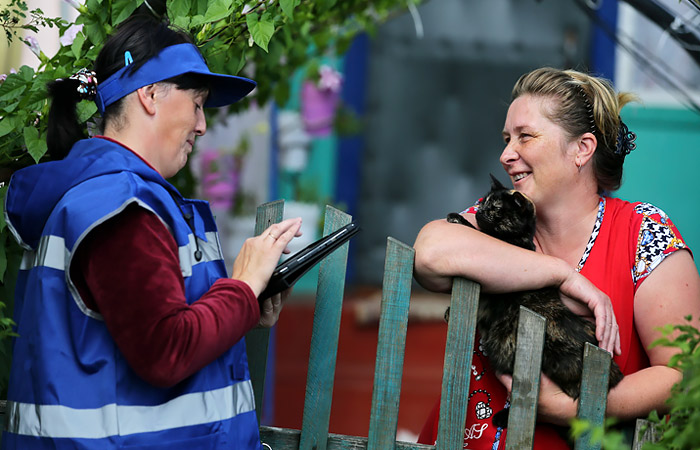 